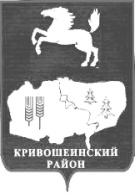 АДМИНИСТРАЦИЯ  КРИВОШЕИНСКОГО РАЙОНА ПОСТАНОВЛЕНИЕ23.09.2019						   				               № 566с.  КривошеиноТомской областиО внесении изменений в постановление АдминистрацииКривошеинского района от 18.05.2016 № 159 «Об утверждении Порядка формирования, утверждения и ведения планов-графиков закупок товаров, работ, услуг для обеспечения муниципальных нужд муниципального образования Кривошеинский район»В целях приведения нормативно правового акта в соответствие с законодательством	ПОСТАНОВЛЯЮ:            1. Внести в Приложение  к постановлению Администрации Кривошеинского района от 18.05.2016 № 159 «Об утверждении Порядка формирования, утверждения и ведения планов-графиков закупок товаров, работ, услуг для обеспечения муниципальных нужд муниципального образования Кривошеинский район» (далее – Порядок) следующие изменения и дополнения:1)  пункт 3  Порядка дополнить подпунктом б(1) следующего содержания: «б(1)) муниципальные унитарные предприятия, имущество которых принадлежит на праве собственности муниципальным образованиям Кривошеинского района, за исключением закупок, осуществляемых в соответствии с частями 2(1) и 6 статьи 15 Закона о контрактной системе, со дня утверждения плана (программы) финансово-хозяйственной деятельности унитарного предприятия;»;2) подпункт «в» пункта 3 Порядка изложить в новой редакции:«в) автономными учреждениями, созданными муниципальным образованием Кривошеинский район, в случае, предусмотренном частью 4 статьи 15 Закона о контрактной системе, - со дня заключения соглашений о предоставлении субсидий на осуществление капитальных вложений в объекты капитального строительства муниципальной собственности или приобретение объектов недвижимого имущества в муниципальную собственность Кривошеинского района (далее - субсидии). При этом в план-график закупок включаются только закупки, которые планируется осуществлять за счет субсидий;»;3) пункт 4  Порядка дополнить подпунктом б(1) следующего содержания:«б(1)) заказчики, указанные в подпункте "б(1)" пункта 3 настоящего Полрядка:формируют планы-графики закупок при планировании в соответствии с законодательством Российской Федерации их финансово-хозяйственной деятельности;уточняют при необходимости планы-графики закупок, после их уточнения и утверждения плана (программы) финансово-хозяйственной деятельности предприятия утверждают планы-графики закупок в срок, установленный пунктом 3 настоящего Порядка;»;4) пункт 6 Порядка изложить в новой редакции:«В план-график закупок включается перечень товаров, работ, услуг, закупка которых осуществляется путем применения способов определения поставщика (подрядчика, исполнителя), установленных частью 2 статьи 24 Закона о контрактной системе, у единственного поставщика (подрядчика, исполнителя), а также путем применения способа определения поставщика (подрядчика, исполнителя), устанавливаемого Правительством Российской Федерации в соответствии со статьей 111 Федерального закона.»;5) пункт 11 Порядка изложить в новой редакции:«11. Внесение изменений в план-график закупок по каждому объекту закупки может осуществляться не позднее чем за 10 дней до дня размещения в единой информационной системе в сфере закупок извещения об осуществлении соответствующей закупки или направления приглашения принять участие в определении поставщика (подрядчика, исполнителя) закрытым способом, за исключением случаев, указанных в пунктах 12 - 12(2) настоящего Порядка, но не ранее размещения внесенных изменений в единой информационной системе в сфере закупок в соответствии с частью 15 статьи 21 Закона о контрактной системе.»;6) пункт 12 Порядка изложить в новой редакции:«12. В случае осуществления закупок путем проведения запроса котировок в целях оказания гуманитарной помощи либо ликвидации последствий чрезвычайных ситуаций природного или техногенного характера в соответствии со статьей 82 Закона о контрактной системе  внесение изменений в план-график закупок осуществляется в день направления запроса о предоставлении котировок участникам закупок, а в случае осуществления закупки у единственного поставщика (подрядчика, исполнителя) в соответствии с пунктом 9 части 1 статьи 93 Закона о контрактной системе - в день заключения контракта.»;7) дополнить Порядок пунктом 12(1) следующего содержания:«12(1). В случае осуществления закупок в соответствии с частями 2, 4 - 6 статьи 55, частью 4 статьи 55.1, частью 4 статьи 71, частью 4 статьи 79, частью 2 статьи 82.6, частью 19 статьи 83, частью 27 статьи 83.1 и частью 1 статьи 93 Закона о контрактной системе, за исключением случая, указанного в пункте 12 настоящего Порядка, внесение изменений в план-график закупок по каждому такому объекту закупки может осуществляться не позднее чем за один день до дня размещения в единой информационной системе в сфере закупок извещения об осуществлении соответствующей закупки или направления приглашения принять участие в определении поставщика (подрядчика, исполнителя) закрытым способом.».8) дополнить Порядок пунктом 12(2) следующего содержания:«12(2). В случае если в соответствии с Законом о контрактной системе не предусмотрено размещение извещения об осуществлении закупки или направление приглашения принять участие в определении поставщика (подрядчика, исполнителя), внесение изменений в план-график по каждому такому объекту закупки может осуществляться не позднее чем за один день до дня заключения контракта.».9) абзац 1 пункта 13 Порядка изложить в новой редакции:«обоснование начальной (максимальной) цены контракта или цены контракта, заключаемого с единственным поставщиком (подрядчиком, исполнителем), определяемых в соответствии со статьей 22 Закона о контрактной системе, с указанием включенных в объект закупки количества и единиц измерения товаров, работ, услуг (при наличии);».2.   Настоящее постановление вступает в силу с даты его подписания.            3. Настоящее постановление разместить в Сборнике нормативных актов Администрации Кривошеинского района, на сайте Администрации Кривошеинского района в информационно-телекоммуникационной сети «Интернет», а также в единой информационной системе в сфере закупок в информационно-телекоммуникационной сети Интернет (www.zakupki.gov.ru).4. Контроль за исполнением настоящего постановления возложить на Первого заместителя Главы Кривошеинского района.Глава Кривошеинского района(Глава Администрации)                                                                                       С.А. ТайлашевМельник Станислав Валентинович 8 (38251) 21763Прокуратура, библиотека, Шабарова, Управление финансов, Управление образования 